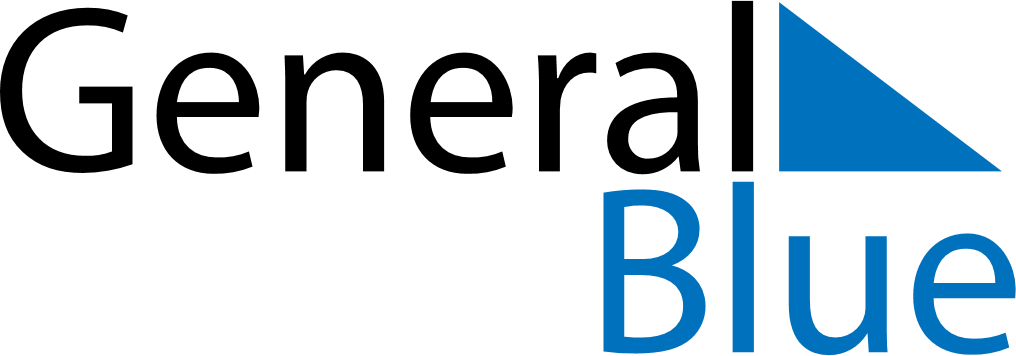 November 2023 CalendarNovember 2023 CalendarNovember 2023 CalendarNovember 2023 CalendarNovember 2023 CalendarMondayTuesdayWednesdayThursdayFridaySaturdaySunday123456789101112131415161718192021222324252627282930